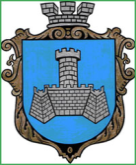 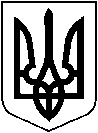 УКРАЇНАХМІЛЬНИЦЬКА  МІСЬКА  РАДАВІННИЦЬКОЇ  ОБЛАСТІВИКОНАВЧИЙ  КОМІТЕТРІШЕННЯВід “___” _______  2024 р.                                                                                    №_______Про оренду  приміщення великої залиКомунального закладу «Будинок культури»Хмільницької міської ради Розглянувши лист в.о. начальника Відділу культури і туризму Хмільницької міської ради Вікторії СТУКАН від 08.05.2024 року,  звернення директора проєкту «Ми єдині і Україна у нас одна» Ірини Згурської від 30.04.2024 р за вх. № 1972/01-24 щодо надання в оренду приміщення  великої зали КЗ «Будинок культури» в користування для проведення концерту в рамках благодійного туру за участю заслужених артистів України Тоні Матвієнко та Дмитра Андрійця, керуючись Законом України «Про оренду державного  та комунального майна», ст. ст. 29, 59 Закону України «Про місцеве самоврядування в Україні», виконавчий  комітет Хмільницької міської ради  В И Р І Ш И В : Погодити Комунальному закладу «Будинок культури» Хмільницької міської ради передачу в оренду приміщення великої зали, площею 674м² (зал для глядачів  - 389,7 м²; сцена – 253,7 м²; вхід в зал – 7,7 м²; гримерна – 18,1 м² ; тамбур – 4,8 м² ), що розміщене на першому поверсі будівлі  КЗ «Будинок культури» за адресою: 22000, м. Хмільник, проспект Свободи, 12 з дотриманням заходів  безпеки:Директору проєкту «Ми єдині і Україна у нас одна» Ірині Згурськійдля проведення концерту в рамках благодійного туру за участю заслужених артистів України Тоні Матвієнко та Дмитра Андрійця, 18 травня 2024 р з 15-00 по 18-00 годину. Уповноважити директора КЗ «Будинок культури» на укладення договору оренди згідно умов зазначених в п.1 цього рішення.Контроль за виконанням цього рішення покласти на заступника міського голови з питань діяльності виконавчих органів міської ради А.В. Сташка.Міський голова                                                                              Микола ЮРЧИШИН